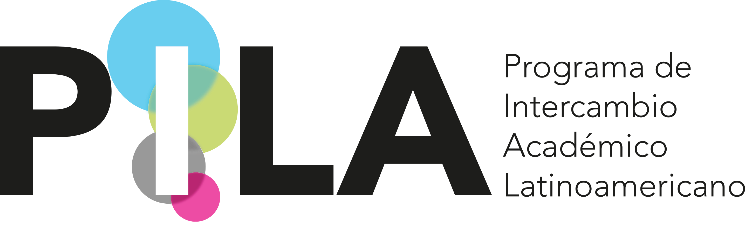 FORMATO DE INFORMACIÓN BÁSICA PROGRAMA PILA MODALIDAD PRESENCIALINFORMACIÓN GENERALNÚMERO DE PLAZAS Y FECHAS IMPORTANTESESTUDIANTESACADÉMICOS, INVESTIGADORES Y GESTORESINFORMACIÓN ADICIONAL (En caso de haber diferencia entre estudiantes, académicos, gestores o investigadores, indicarlo claramente)Nombre de la persona que diligencia el formulario:Cargo:Correo electrónico:(   ) Manifiesto que la institución se compromete a cumplir con las becas de hospedaje y alimentación definidas en este formulario, así como los demás compromisos estipulados en la convocatoria para los estudiantes, académicos, investigadores y gestores que se reciban a través del esquema de intercambio del Programa PILA.ESTE ANEXO ES PARTE INTEGRAL DEL CONVENIO DE INTERCAMBIO ACADÉMICO CELEBRADO ENTRE LA “ASCUN” LA “ANUIES” Y EL “CIN” EL 25 DE OCTUBRE DE 2017.LOGO DE LA IES(Favor incluir el logo en este espacio)NOMBRE DE LA IESTitular de la Institución Nombre (Rector o representante legal)DirecciónTeléfonoCiudadPaísResponsable del programa en la institución Nombre CargoDirecciónCorreo electrónicoSitio webPersona de contacto 1NombreCargoCorreo electrónicoDirecciónTeléfono Celular Importante en caso de emergencias, no dejar esta casilla vacía. Incluir indicativo del paísPersona de contacto 2 Nombre CargoCorreo electrónicoDirecciónTeléfono Celular Importante en caso de emergencias, no dejar esta casilla vacía. Incluir indicativo del país.Semestre Por favor indicar el semestre académico (ej. enero a junio o agosto a diciembre de año)ESTUDIANTES: Indicar el número de plazas de estudiantes que la universidad ofrece,indicando si se trata de pregrado, grado o posgrado.Se recomienda que las plazas ofrecidas sean abiertas a todas lastitulaciones/carreras de la IES oferente.Calendario Académico / Ciclo escolar-Año Fecha límite de recepción de cartas de postulaciónPeriodo de vigencia de beneficiosSesión de orientación obligatoriaInducción presencial o virtual para el estudiante antes del inicio de clasesPeriodo de vacacionesPeriodo de exámenes finalesPeríodo de envío de calificaciones finalesCarga mínima y máxima de asignaturas obligatoria para estudiantes de intercambioIndicar de manera detallada el número de asignaturas que la institución sugiere que cursen los estudiantes de intercambio en función de la carga académica.Añadir las horas de clase y créditos, si lo considera necesario.Indicar los documentos quedeben enviar las IES de origencon las postulaciones de sus estudiantesCarreras/programas académicos participantesMencionar los programas o carreras participantes en el intercambio.SemestrePor favor indicar el semestre académico (ej. enero a junio o agosto a diciembre de año)ACADÉMICOS: Número de plazas a ofrecerFacultades o unidades académicas participantesMencionar las facultades o unidades académicas participantes en el intercambio (No links). INVESTIGADORES: Número de plazas a ofrecerFacultades/unidades académicas/áreas del conocimiento participantesMencionar las facultades o unidades académicas participantes en el intercambio (No links). GESTORES: Número de plazas a ofrecerFacultades, unidades académicas/administrativas u oficinas participantesMencionar las facultades unidades académicas/administrativas u oficinas participantes en el intercambio (No links). Calendario AcadémicoDiferenciar entre académicos, investigadores o gestores. Incluir en qué calendarios recibiría. Incluir meses.Fecha límite de recepción de cartas de postulaciónDiferenciar entre académicos, investigadores o gestoresPeriodo de vigencia de beneficiosDiferenciar entre académicos, investigadores o gestoresPeriodo de vacacionesDiferenciar entre académicos, investigadores o gestoresInformación del ViajeSeñalar si se recibe al estudiante, académico, investigador o gestor y dónde (aeropuerto, central de autobuses. Ciudad), dónde se hospeda los primeros días, entre otros.Condiciones de HospedajeIndicar el lugar y las condiciones de hospedaje (residencias estudiantiles, casas de familia, hotel, apartamento, entre otros.). El presupuesto aprobado para el alojamiento de los estudiantes, académicos, investigadores y gestores de intercambio, teniendo en cuenta el costo de vida del municipio/ciudad, y la manera en cómo se ejecutará (pago directo en el lugar o dinero entregado al estudiante). Incluir fotos del hospedaje.El alojamiento deberá contar con internet de alta velocidad; los servicios básicos como agua potable, drenaje, gas, luz eléctrica; estar en buenas condiciones y con el mobiliario básico para la estancia académica de los estudiantes, académicos, investigadores y gestores; encontrarse en una zona segura.Condiciones de alimentaciónEl lugar y las condiciones de alimentación. El presupuesto aprobado para la alimentación de los estudiantes, académicos, investigadores y gestores de intercambio, y la manera en cómo se ejecutará. (Especificar dónde se le brindará el desayuno, almuerzo y comida de domingo a domingo)La alimentación deberá cubrir las tres comidas diarias durante los siete días de la semana y tomar en consideración las restricciones alimentarias que los y las estudiantes, académicos, investigadores y gestores pudiesen tener.Costos estimados por mes que deberá asumir el estudiante, académico, investigador o gestorIndicar valores aproximados de transporte (si aplica), gastos de visa, papelería y material académico, entre otros.Condiciones especiales para Personas en situación de DiscapacidadMencionar si la institución cuenta con infraestructura para recibir Personas en situación de DiscapacidadContacto de EmergenciaIncluir nombre, cargo, teléfono, código de país, celular, correo electrónico